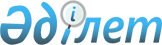 Об утверждении Заключения по плану испытательных пусков ракет с космодрома "Байконур" на второе полугодие 2003 годаПостановление Правительства Республики Казахстан от 2 декабря 2003 года N 1226      Правительство Республики Казахстан постановляет: 

      1. Утвердить прилагаемое Заключение по плану испытательных пусков ракет с космодрома "Байконур" на второе полугодие 2003 года (далее - Заключение). 

      2. Министерству иностранных дел Республики Казахстан направить Заключение Российской стороне по дипломатическим каналам. 

      3. Настоящее постановление вступает в силу со дня подписания.       Исполняющий обязанности 

      Премьер-Министра 

      Республики Казахстан 

 Утверждено             

постановлением Правительства    

Республики Казахстан        

от 2 декабря 2003 года N 1226    

Заключение 

по плану испытательных пусков ракет 

с космодрома "Байконур" на второе полугодие 2003 года       Учитывая предложение Межправительственной комиссии по сотрудничеству между Республикой Казахстан и Российской Федерацией от 20 марта 2003 года, а также информацию о том, что проект межправительственного Соглашения о рекультивации земельных участков в местах расположения ликвидируемых шахтных пусковых установок межконтинентальных баллистических ракет на испытательном полигоне Ленинск и в месте запуска космических объектов Ленинск-1 комплекса "Байконур" согласован экспертами сторон и Российская сторона подтвердила готовность финансирования и выполнения необходимых работ по уничтожению шахтных пусковых установок межконтинентальных баллистических ракет и последующей рекультивации земельных участков, Правительство Республики Казахстан согласовывает план испытательных пусков ракет с космодрома "Байконур" на второе полугодие 2003 года. 
					© 2012. РГП на ПХВ «Институт законодательства и правовой информации Республики Казахстан» Министерства юстиции Республики Казахстан
				